РАБОЧАЯ ПРОГРАММА УЧЕБНОГО ПРЕДМЕТА «БИОЛОГИЯ» (БАЗОВЫЙ УРОВЕНЬ)10-11 КЛАССПЛАНИРУЕМЫЕ РЕЗУЛЬТАТЫ ОСВОЕНИЯ УЧЕБНОГО ПРЕДМЕТА, КУРСАЛичностные результаты освоения основной образовательной программыЛичностные результаты освоения ООП:. Метапредметные результаты освоения ООПС точки зрения формирования универсальных учебных действий, в ходе освоения принципов учебно-исследовательской и проектной деятельностей обучающиеся научатся:формулировать научную гипотезу, ставить цель в рамках исследования и проектирования, исходя из культурной нормы и сообразуясь с представлениями об общем благе;восстанавливать контексты и пути развития того или иного вида научной деятельности, определяя место своего исследования или проекта в общем культурном пространстве;отслеживать и принимать во внимание тренды и тенденции развития различных видов деятельности, в том числе научных, учитывать их при постановке собственных целей;оценивать ресурсы, в том числе и нематериальные (такие, как время), необходимые для достижения поставленной цели;находить различные источники материальных и нематериальных ресурсов, предоставляющих средства для проведения исследований и реализации проектов в различных областях деятельности человека;вступать в коммуникацию с держателями различных типов ресурсов, точно и объективно презентуя свой проект или возможные результаты исследования, с целью обеспечения продуктивного взаимовыгодного сотрудничества;самостоятельно и совместно с другими авторами разрабатывать систему параметров и критериев оценки эффективности и продуктивности реализации проекта или исследования на каждом этапе реализации и по завершении работы;адекватно оценивать риски реализации проекта и проведения исследования и предусматривать пути минимизации этих рисков;адекватно оценивать последствия реализации своего проекта (изменения, которые он повлечет в жизни других людей, сообществ);адекватно оценивать дальнейшее развитие своего проекта или исследования, видеть возможные варианты применения результатов.Предметные результаты освоения основной образовательной программыВ результате изучения учебного предмета «Биология» на уровне среднего общего образования:Выпускник на базовом уровне научится:раскрывать на примерах роль биологии в формировании современной научной картины мира и в практической деятельности людей;понимать и описывать взаимосвязь между естественными науками: биологией, физикой, химией; устанавливать взаимосвязь природных явлений;понимать смысл, различать и описывать системную связь между основополагающими биологическими понятиями: клетка, организм, вид, экосистема, биосфера;использовать основные методы научного познания в учебных биологических исследованиях, проводить эксперименты по изучению биологических объектов и явлений, объяснять результаты экспериментов, анализировать их, формулировать выводы;формулировать гипотезы на основании предложенной биологической информации и предлагать варианты проверки гипотез;сравнивать биологические объекты между собой по заданным критериям, делать выводы и умозаключения на основе сравнения;обосновывать единство живой и неживой природы, родство живых организмов, взаимосвязи организмов и окружающей среды на основе биологических теорий;приводить примеры веществ основных групп органических соединений клетки (белков, жиров, углеводов, нуклеиновых кислот);распознавать клетки (прокариот и эукариот, растений и животных) по описанию, на схематических изображениях; устанавливать связь строения и функций компонентов клетки, обосновывать многообразие клеток;распознавать популяцию и биологический вид по основным признакам;описывать фенотип многоклеточных растений и животных по морфологическому критерию;объяснять многообразие организмов, применяя эволюционную теорию;классифицировать биологические объекты на основании одного или нескольких существенных признаков (типы питания, способы дыхания и размножения, особенности развития);объяснять причины наследственных заболеваний;выявлять изменчивость у организмов; объяснять проявление видов изменчивости, используя закономерности изменчивости; сравнивать наследственную и ненаследственную изменчивость;выявлять морфологические, физиологические, поведенческие адаптации организмов к среде обитания и действию экологических факторов;составлять схемы переноса веществ и энергии в экосистеме (цепи питания);приводить доказательства необходимости сохранения биоразнообразия для устойчивого развития и охраны окружающей среды;оценивать достоверность биологической информации, полученной из разных источников, выделять необходимую информацию для использования ее в учебной деятельности и решении практических задач;представлять биологическую информацию в виде текста, таблицы, графика, диаграммы и делать выводы на основании представленных данных;оценивать роль достижений генетики, селекции, биотехнологии в практической деятельности человека и в собственной жизни;объяснять негативное влияние веществ (алкоголя, никотина, наркотических веществ) на зародышевое развитие человека;объяснять последствия влияния мутагенов;объяснять возможные причины наследственных заболеваний.Выпускник на базовом уровне получит возможность научиться:давать научное объяснение биологическим фактам, процессам, явлениям, закономерностям, используя биологические теории (клеточную, эволюционную), учение о биосфере, законы наследственности, закономерности изменчивости;характеризовать современные направления в развитии биологии; описывать их возможное использование в практической деятельности;сравнивать способы деления клетки (митоз и мейоз);решать задачи на построение фрагмента второй цепи ДНК по предложенному фрагменту первой, иРНК (мРНК) по участку ДНК;решать задачи на определение количества хромосом в соматических и половых клетках, а также в клетках перед началом деления (мейоза или митоза) и по его окончании (для многоклеточных организмов);решать генетические задачи на моногибридное скрещивание, составлять схемы моногибридного скрещивания, применяя законы наследственности и используя биологическую терминологию и символику;устанавливать тип наследования и характер проявления признака по заданной схеме родословной, применяя законы наследственности;оценивать результаты взаимодействия человека и окружающей среды, прогнозировать возможные последствия деятельности человека для существования отдельных биологических объектов и целых природных сообществ.СОДЕРЖАНИЕ УЧЕБНОГО ПРЕДМЕТА	Базовый уровеньБиология как комплекс наук о живой природеБиология как комплексная наука, методы научного познания, используемые в биологии. Современные направления в биологии. Роль биологии в формировании современной научной картины мира, практическое значение биологических знаний.Биологические системы как предмет изучения биологии. Структурные и функциональные основы жизниМолекулярные основы жизни. Неорганические вещества, их значение. Органические вещества (углеводы, липиды, белки, нуклеиновые кислоты, АТФ) и их значение. Биополимеры. Другие органические вещества клетки. Нанотехнологии в биологии.Цитология, методы цитологии. Роль клеточной теории в становлении современной естественно-научной картины мира. Клетки прокариот и эукариот. Основные части и органоиды клетки, их функции. Вирусы – неклеточная форма жизни, меры профилактики вирусных заболеваний.Жизнедеятельность клетки. Пластический обмен. Фотосинтез, хемосинтез. Биосинтез белка. Энергетический обмен. Хранение, передача и реализация наследственной информации в клетке. Генетический код. Ген, геном. Геномика. Влияние наркогенных веществ на процессы в клетке.Клеточный цикл: интерфаза и деление. Митоз и мейоз, их значение. Соматические и половые клетки. ОрганизмОрганизм — единое целое.Жизнедеятельность организма. Регуляция функций организма, гомеостаз. Размножение организмов (бесполое и половое). Способы размножения у растений и животных. Индивидуальное развитие организма (онтогенез). Причины нарушений развития. Репродуктивное здоровье человека; последствия влияния алкоголя, никотина, наркотических веществ на эмбриональное развитие человека. Жизненные циклы разных групп организмов.Генетика, методы генетики. Генетическая терминология и символика. Законы наследственности Г. Менделя. Хромосомная теория наследственности. Определение пола. Сцепленное с полом наследование. Генетика человека. Наследственные заболевания человека и их предупреждение. Этические аспекты в области медицинской генетики. Генотип и среда. Ненаследственная изменчивость. Наследственная изменчивость. Мутагены, их влияние на здоровье человека. Доместикация и селекция. Методы селекции. Биотехнология, ее направления и перспективы развития. Биобезопасность.Теория эволюцииРазвитие эволюционных идей, эволюционная теория Ч. Дарвина. Синтетическая теория эволюции. Свидетельства эволюции живой природы. Микроэволюция и макроэволюция. Вид, его критерии. Популяция – элементарная единица эволюции. Движущие силы эволюции, их влияние на генофонд популяции. Направления эволюции. Многообразие организмов как результат эволюции. Принципы классификации, систематика. Развитие жизни на ЗемлеГипотезы происхождения жизни на Земле. Основные этапы эволюции органического мира на Земле. Современные представления о происхождении человека. Эволюция человека (антропогенез). Движущие силы антропогенеза. Расы человека, их происхождение и единство.Организмы и окружающая средаПриспособления организмов к действию экологических факторов. Биогеоценоз. Экосистема. Разнообразие экосистем. Взаимоотношения популяций разных видов в экосистеме. Круговорот веществ и поток энергии в экосистеме. Устойчивость и динамика экосистем. Последствия влияния деятельности человека на экосистемы. Сохранение биоразнообразия как основа устойчивости экосистемы.Структура биосферы. Закономерности существования биосферы. Круговороты веществ в биосфере.Глобальные антропогенные изменения в биосфере. Проблемы устойчивого развития.Перспективы развития биологических наук.Примерный перечень лабораторных и практических работ (на выбор учителя):Использование различных методов при изучении биологических объектов.Техника микроскопирования.Изучение клеток растений и животных под микроскопом на готовых микропрепаратах и их описание.Приготовление, рассматривание и описание микропрепаратов клеток растений.Сравнение строения клеток растений, животных, грибов и бактерий.Изучение стадий мейоза на готовых микропрепаратах.Изучение строения половых клеток на готовых микропрепаратах.Решение элементарных задач по молекулярной биологии.Составление элементарных схем скрещивания.Решение генетических задач.Изучение результатов моногибридного и дигибридного скрещивания у дрозофилы.Составление и анализ родословных человека.Изучение изменчивости, построение вариационного ряда и вариационной кривой.Описание фенотипа.Сравнение видов по морфологическому критерию.Описание приспособленности организма и ее относительного характера.Выявление приспособлений организмов к влиянию различных экологических факторов.Изучение экологических адаптаций человека.Составление пищевых цепей.Изучение и описание экосистем своей местности.Моделирование структур и процессов, происходящих в экосистемах.Оценка антропогенных изменений в природе.3.ТЕМАТИЧЕСКОЕ ПЛАНИРОВАНИЕс указанием количества часов, отводимых на освоение каждой темы.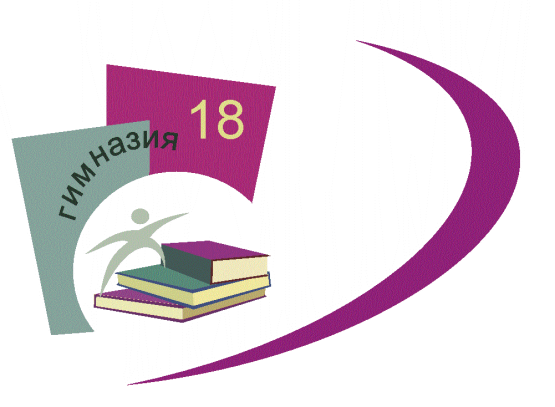 Приложение 1.19.Основной общеобразовательной программы среднего общего образования, утвержденной приказом МАОУ гимназии № 18 от 11.01.2021 г      № 17Требования к результатам освоения ООП СОО (ФГОС СОО)Планируемые результаты освоения ООП СОО(уточнение и конкретизация)Планируемые результаты освоения ООП СОО(уточнение и конкретизация)Требования к результатам освоения ООП СОО (ФГОС СОО)У выпускника будут сформированыВыпускник получит возможность для формированияГотовность и способность обучающихся к саморазвитию и личностному самоопределению, сформированность их мотивации к обучению и целенаправленной познавательной деятельности, системы значимых социальных и межличностных отношений, ценностно-смысловых установок, отражающих личностные и гражданские позиции в деятельности, правосознание, экологическую культуру, способность ставить цели и строить жизненные планы, способность к осознанию российской гражданской идентичности в поликультурном социумеОсновы российской гражданской идентичности, патриотизма, уважения к своему народу, чувства ответственности перед Родиной, гордости за свой край, свою Родину, прошлое и настоящее многонационального народа России, уважение государственных символов (герб, флаг, гимн);Ценностно-смысловые основы гражданской позиции активного и ответственного члена российского общества, осознающего свои конституционные права и обязанности, уважающего закон и правопорядок, обладающего чувством собственного достоинства, осознанно принимающего традиционные национальные и общечеловеческие гуманистические и демократические ценности;Готовность к служению Отечеству, его защите;Основы мировоззрения, соответствующего современному уровню развития науки и общественной практики, основанного на диалоге культур, а также различных форм общественного сознания, осознание своего места в поликультурном мире;Основы саморазвития и самовоспитания в соответствии с общечеловеческими ценностями и идеалами гражданского общества; Готовность и способность к самостоятельной, творческой и ответственной деятельности;Основы толерантного сознания и поведения в поликультурном мире, готовность и способность вести диалог с другими людьми, достигать в нем взаимопонимания, находить общие цели и сотрудничать для их достижения;Навыки сотрудничества со сверстниками, детьми младшего возраста, взрослыми в образовательной, общественно полезной, учебно-исследовательской, проектной и других видах деятельности;Нравственное сознание и поведение на основе усвоения общечеловеческих ценностей;Готовность и способность к образованию, в том числе самообразованию, на протяжении всей жизни; Сознательное отношение к непрерывному образованию как условию успешной профессиональной и общественной деятельности;Эстетическое отношение к миру, включая эстетику быта, научного и технического творчества, спорта, общественных отношений;Принятие и реализация ценностей здорового и безопасного образа жизни, потребности в физическом самосовершенствовании, занятиях спортивно-оздоровительной деятельностью, неприятие вредных привычек: курения, употребления алкоголя, наркотиков;Бережное, ответственное и компетентное отношение к физическому и психологическому здоровью, как собственному, так и других людей, умение оказывать первую помощь;Осознанный выбор будущей профессии и возможностей реализации собственных жизненных планов;Отношение к профессиональной деятельности как возможности участия в решении личных, общественных, государственных, общенациональных проблем;Основы экологического мышления, понимания влияния социально-экономических процессов на состояние природной и социальной среды;  Навыки приобретения опыта эколого-направленной деятельности;Основы ответственного отношения к созданию семьи на основе осознанного принятия ценностей семейной жизни.Общекультурной компетентности, отражающей личностные и гражданские позиции в деятельности, правосознание;Правовой культуры, необходимой для становления гражданского общества;Ценностно-смысловых основ служения Отечеству;Системного мышления соответствующего уровню развития современной экономики и общества;Компетентности к саморазвитию и самообновлению;Адекватной позитивной самооценки и «Я-концепции»;Эмпатии как осознанного понимания и сопереживания чувствам других, выражающейся в поступках, направленных на помощь и обеспечение благополучия;Устойчивой мотивации к реализации ценностей здорового и безопасного образа жизни;Навыков сотрудничества в системе дистанционного образования;Нравственного сознания на теоретическом и обыденном уровне; Ценностных ориентаций, соответствующих современному уровню экологической культуры;Готовности к принятию и освоению семейных традиций, принятых в обществе;Эстетического вкуса как основы ценностного отношения к культурному достоянию; выраженной устойчивой учебно-познавательной мотивации и интереса к учению;Готовности к самообразованию и самовоспитанию;Адекватной позитивной самооценки и Я-концепции;Компетентности в реализации основ гражданской идентичности в поступках и деятельности;Морального сознания на конвенциональном уровне, способности к решению моральных дилемм на основе учѐтапозиций участников дилеммы, ориентации на их мотивы и чувства; устойчивое следование в поведении моральным нормам и этическим требованиям;Эмпатии как осознанного понимания и сопереживания чувствам других, выражающейся в поступках, направленных на помощь и обеспечение благополучия.Антикоррупционного сознания.Требования к результатам освоения ООП СОО(ФГОС СОО)Планируемые результаты освоения ООП СОО(уточнение и конкретизация)Планируемые результаты освоения ООП СОО(уточнение и конкретизация)Освоение обучающимися межпредметных понятий и универсальных учебных действий (регулятивные, познавательные, коммуникативные), способность их использования в познавательной и социальной практике, самостоятельность в планировании и осуществлении учебной деятельности и организации учебного сотрудничества с педагогами и сверстниками, способность к построению индивидуальной образовательной траектории, владение навыками учебно-исследовательской, проектной и социальной деятельностиРегулятивные универсальные учебные действияРегулятивные универсальные учебные действияОсвоение обучающимися межпредметных понятий и универсальных учебных действий (регулятивные, познавательные, коммуникативные), способность их использования в познавательной и социальной практике, самостоятельность в планировании и осуществлении учебной деятельности и организации учебного сотрудничества с педагогами и сверстниками, способность к построению индивидуальной образовательной траектории, владение навыками учебно-исследовательской, проектной и социальной деятельностиВыпускник научитсяВыпускник получит возможность научитсяОсвоение обучающимися межпредметных понятий и универсальных учебных действий (регулятивные, познавательные, коммуникативные), способность их использования в познавательной и социальной практике, самостоятельность в планировании и осуществлении учебной деятельности и организации учебного сотрудничества с педагогами и сверстниками, способность к построению индивидуальной образовательной траектории, владение навыками учебно-исследовательской, проектной и социальной деятельностиУмению самостоятельно определять цели деятельности и составлять планы деятельности; Самостоятельно осуществлять, контролировать и корректировать деятельность; Использовать все возможные ресурсы для достижения поставленных целей и реализации планов деятельности; Выбирать успешные стратегии в различных ситуациях;Умению самостоятельно оценивать и принимать решения, определяющие стратегию поведения, с учетом гражданских и нравственных ценностей;Навыкам познавательной рефлексии как осознания совершаемых действий и мыслительных процессов, их результатов и оснований, границ своего знания и незнания, новых познавательных задач и средств их достижения.Ставить и формулировать собственные задачи в образовательной деятельности и жизненных ситуациях;Выбирать путь достижения цели, планировать решение поставленных задач, оптимизируя материальные и нематериальные затраты; Сопоставлять полученный результат деятельности с поставленной заранее целью.Самостоятельно ставить новые учебные цели и задачи; При планировании достижения целей самостоятельно, полно и адекватно учитывать условия и средства их достижения; Выделять альтернативные способы достижения цели и выбирать наиболее эффективный способ; Основам саморегуляции в учебной и познавательной деятельности в форме осознанного управления своим поведением и деятельностью, направленной на достижение поставленных целей; Осуществлять познавательную рефлексию в отношении действий по решению учебных и познавательных задач; Адекватно оценивать объективную трудность как меру фактического или предполагаемого расхода ресурсов на решение задачи; Адекватно оценивать свои возможности достижения цели определѐнной сложности в различных сферах самостоятельной деятельности; Основам саморегуляции эмоциональных состояний; Прилагать волевые усилия и преодолевать трудности и препятствия на пути достижения целей;Оценивать возможные последствия достижения поставленной цели в деятельности, собственной жизни и жизни окружающих людей, основываясь на соображениях этики и морали;Организовывать эффективный поиск ресурсов, необходимых для достижения поставленной цели;Построению жизненных планов во временной перспективе.Освоение обучающимися межпредметных понятий и универсальных учебных действий (регулятивные, познавательные, коммуникативные), способность их использования в познавательной и социальной практике, самостоятельность в планировании и осуществлении учебной деятельности и организации учебного сотрудничества с педагогами и сверстниками, способность к построению индивидуальной образовательной траектории, владение навыками учебно-исследовательской, проектной и социальной деятельностиКоммуникативные универсальные учебные действияКоммуникативные универсальные учебные действияОсвоение обучающимися межпредметных понятий и универсальных учебных действий (регулятивные, познавательные, коммуникативные), способность их использования в познавательной и социальной практике, самостоятельность в планировании и осуществлении учебной деятельности и организации учебного сотрудничества с педагогами и сверстниками, способность к построению индивидуальной образовательной траектории, владение навыками учебно-исследовательской, проектной и социальной деятельностиУмению продуктивно общаться и взаимодействовать в процессе совместной деятельности, учитывать позиции других участников деятельности, эффективно разрешать конфликты;Самостоятельной информационно-познавательной деятельности, владению навыками получения необходимой информации из словарей разных типов, умению ориентироваться в различных источниках информации, критически оценивать и интерпретировать информацию, получаемую из различных источников; Умению использовать средства информационных и коммуникационных технологий (далее - ИКТ) в решении когнитивных, коммуникативных и организационных задач с соблюдением требований эргономики, техники безопасности, гигиены, ресурсосбережения, правовых и этических норм, норм информационной безопасности;Владению языковыми средствами - умением ясно, логично и точно излагать свою точку зрения, использовать адекватные языковые средства.Осуществлять деловую коммуникацию как со сверстниками, так и со взрослыми (как внутри образовательной организации, так и за ее пределами), подбирать партнеров для деловой коммуникации исходя из соображений результативности взаимодействия, а не личных симпатий.Учитыватьотличительные особенности коммуникации в сотрудничестве других людей от собственной позиции; Учитывать разные мнения и интересы и обосновывать собственную позицию; Понимать относительность мнений и подходов к решению проблемы; Продуктивно разрешать конфликты на основе учѐта интересов и позиций всех участников, поиска и оценки альтернативных способов разрешения конфликтов;Договариваться и приходить к общему решению в совместной деятельности, в том числе в ситуации столкновения интересов; Брать на себя инициативу в организации совместного действия (деловое лидерство); Осуществлять коммуникативную рефлексию как осознание оснований собственных действий и действий партнѐра; В процессе коммуникации достаточно точно, последовательно и полно передавать партнѐру необходимую информацию как ориентир для построения действия; Вступать в диалог, а также участвовать в коллективном обсуждении проблем, участвовать в дискуссии и аргументировать свою позицию, владеть монологической и диалогической формами речи в соответствии с грамматическими и синтаксическими нормами родного языка; Следовать морально-этическим и психологическим принципам общения и сотрудничества на основе уважительного отношения к партнѐрам, внимания к личности другого, адекватного межличностного восприятия, готовности адекватно реагировать на нужды других, в частности оказывать помощь и эмоциональную поддержку партнерам в процессе достижения общей цели совместной деятельности;При осуществлении групповой работы быть как руководителем, так и членом команды в разных ролях (генератор идей, критик, исполнитель, выступающий, эксперт и т.д.);Координировать и выполнять работу в условиях реального, виртуального и комбинированного взаимодействия;Развернуто, логично и точно излагать свою точку зрения с использованием адекватных (устных и письменных) языковых средств;Распознавать конфликтогенные ситуации и предотвращать конфликты до их активной фазы, выстраивать деловую и образовательную коммуникацию, избегая личностных оценочных суждений.Познавательные универсальные учебные действияПознавательные универсальные учебные действияНавыкам познавательной, учебно-исследовательской и проектной деятельности, навыкам разрешения проблем; Самостоятельному поиску методов решения практических задач, применению различных методов познания;Умение определять назначение и функции различных социальных институтов;Критически оценивать и интерпретировать информацию с разных позиций,  распознавать и фиксировать противоречия в информационных источниках;Использовать различные модельно-схематические средства для представления существенных связей и отношений, а также противоречий, выявленных в информационных источниках;Менять и удерживать разные позиции в познавательной деятельности.Ставить проблему, аргументировать еѐ актуальность; Самостоятельно проводить исследование на основе теоретических и эмпирических методов; Выдвигать гипотезы о связях и закономерностях событий, процессов, объектов; Организовывать исследование с целью проверки гипотез; Делать умозаключения (индуктивное и по аналогии) и выводы на основе аргументации;Выходить за рамки учебного предмета и осуществлять целенаправленный поиск возможностей для  широкого переноса средств и способов действия;Выстраивать индивидуальную образовательную траекторию, учитывая ограничения со стороны других участников и ресурсные ограничения.Биология  10 класс  (базовый уровень) Биология  10 класс  (базовый уровень) Биология  10 класс  (базовый уровень) РазделТема урокаКол-во часовСтроение и функции клетки. Размножение и развитиеПочему важно изучать общую биологию. Инструктаж по ТБ ИОТ-017-20191Неорганические и органические вещества клетки. Углеводы. Липиды1Белки, строение, биологические функции1Нуклеиновые кислоты. Аденозинтрифосфорная кислота1Клеточная теория. Строение клеток эукариот. Пластиды и митохондрии. Рибосомы. Ядро клетки. Лр Изучение клеток растений и животных под микроскопом на готовых микропрепаратах и их описание. ИОТ-019-20191Энергетическое обеспечение клетки1Деление клетки. Митоз. Мейоз1Способы размножения организмов. Образование половых клеток. Оплодотворение1Индивидуальное развитие организма (онтогенез)1Особенности строения и жизнедеятельности прокариот. Вирусы1Основные закономерности наследственностиЗакономерности наследственности. Первый и второй законы Менделя. Объяснение законов Менделя с позиций гипотезы чистоты гамет1Дигибридное скрещивание. Третий закон Менделя. Хромосомная теория наследственности1Сцепленное наследование генов. Хромосомное определение пола. Наследование, сцепленное с полом1Взаимодействие генов. Цитоплазматическая наследственность1Молекулярная природа гена. Удвоение ДНК. Транскрипция. Генетический код. Биосинтез белков. Лр Решение элементарных задач по молекулярной биологии. ИОТ-019-20191Контрольная работа1Молекулярная теория гена. Генная инженерия1Биология  11 классБиология  11 классБиология  11 классРазделТема урокаКол-во часовОсновные закономерности изменчивости. Селекция Наследственная изменчивость. Типы мутаций. Инструктаж по ТБ ИОТ-017-20191Основные закономерности изменчивости. Селекция Закон гомологических рядов в наследственной изменчивости1Основные закономерности изменчивости. Селекция Методы изучения наследственной изменчивости человека1Основные закономерности изменчивости. Селекция Модификационная изменчивость. Лр Изучение изменчивости, построение вариационного ряда и вариационной кривой. ИОТ-019-20191Основные закономерности изменчивости. Селекция Генетика и селекция. Искусственный отбор. Центры происхождения культурных растений1Основные закономерности изменчивости. Селекция Селекция растений1Основные закономерности изменчивости. Селекция Селекция животных и микроорганизмов1Основные закономерности изменчивости. Селекция Обобщение. Основные закономерности изменчивости1Основные закономерности изменчивости. Селекция Контрольная работа1Закономерности микро- и макроэволюции  Из истории развития эволюционной теории1Закономерности микро- и макроэволюции  Микроэволюция. Популяция как эволюционная структура. Лр Сравнение видов по морфологическому критерию. ИОТ-019-20191Закономерности микро- и макроэволюции  Факторы-поставщики материала для эволюции. Изоляция1Закономерности микро- и макроэволюции  Естественный отбор и его результаты. Лр Описание приспособленности организма и ее относительного характера. ИОТ-019-20191Закономерности микро- и макроэволюции  Макроэволюция: законы и закономерности1Закономерности микро- и макроэволюции  Палеонтология и эволюция1Закономерности микро- и макроэволюции  Биогеографические доказательства эволюции1Закономерности микро- и макроэволюции  Основные направления и пути эволюционного процесса1Закономерности микро- и макроэволюции  Направленность и предсказуемость эволюции1Закономерности микро- и макроэволюции  Антидарвиновские концепции эволюции1Закономерности микро- и макроэволюции  Обобщение. Закономерности микро- и макроэволюции1Происхождение и историческое развитие жизни на Земле. Место человека в биосфере   Сущность жизни1Происхождение и историческое развитие жизни на Земле. Место человека в биосфере   Абиогенез: возникновение жизни — результат развития неживой природы1Происхождение и историческое развитие жизни на Земле. Место человека в биосфере   Живое только от живого — теория биогенеза1Происхождение и историческое развитие жизни на Земле. Место человека в биосфере   Развитие жизни на Земле. Криптозой.1Происхождение и историческое развитие жизни на Земле. Место человека в биосфере   Развитие жизни на Земле. Ранний палеозой1Происхождение и историческое развитие жизни на Земле. Место человека в биосфере   Развитие жизни в позднем палеозое1Происхождение и историческое развитие жизни на Земле. Место человека в биосфере   Развитие жизни в мезозое и кайнозое1Происхождение и историческое развитие жизни на Земле. Место человека в биосфере   Взаимодействие общества и природы1Происхождение и историческое развитие жизни на Земле. Место человека в биосфере   Контрольная работа1Происхождение и историческое развитие жизни на Земле. Место человека в биосфере   Деятельность современного человека как экологический фактор1Происхождение и историческое развитие жизни на Земле. Место человека в биосфере   Коэволюция природы и общества1Обобщение Обобщение2